       Regional Service Council Minutes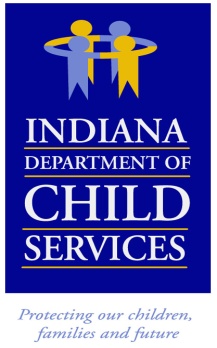 Region # 15	    Meeting Date: 		July 19, 2023				Meeting Location: 	Microsoft Teams			Council Members Present:Michelle Adams, R15 ManagerSandy Ante, Dearborn/Ohio Local Office DirectorDenise Burton, Decatur Local Office DirectorGary Keith, Jefferson Local Office DirectorMichelle Smith, Ripley Local Office DirectorTeresa Patrick, Switzerland Local Office DirectorAmy Neimeyer-Davis, Decatur DCS SupervisorAlyssa Shelton, Jefferson DCS SupervisorLaural French, Advocates for ChildrenCouncil Members Present by proxy:Jennifer Sturges / Proxy for Judge Day, Decatur CoMorgan Thomas / Proxy for Judge King, Ripley CoCouncil Members Absent:Kristen Lazo, Decatur FCMBailey Wolf / Proxy for Jefferson Co ProsecutorK-Lynn Minor, Jefferson FCMKerri Fox, Foster Parent/YES HomeOthers in Attendance: Belinda Foreman, Regional Finance Manager Jon MacMurdo, Services CoordinatorErica Roberts, Community Partner/IHBS	eroberts@ihbs.us Chrystal Hardin, Community Partner/IHBS	chardin@ihbs.usJennifer Barnes						jbarnes@WernleYouthan.onmicrosoft.com  Amanda Green						amanda.green@lifespringhealthsystems.org Michelle Knight					Michelle.Knight@centerstone.org Elisha Tempest						etempest@nyap.org Dedra Watkins						Dedra.Watkins@youthvillages.org Liz Ulery						Liz.Ulery@anthem.com Gloria Whitcraft					WhitcraftG@safy.org Evan Clumb						evan.clumb@woodedglen.com Teresa Nobbe, DCS Clerical			Teresa.Nobbe@dcs.in.gov Meeting MinutesMeeting Called to Order at: 	2:00 pmWelcome/Roll Call – Introductions completed  Approval of Minutes:  Sandy Ante made a motion to approve the April 19, 2023, minutes; Gary Keith seconded; all in favor.PROGRAMS/COMMITTEE REPORTS:  Community Partners / Chrystal HardinQuarterly Report, Referral Report, Budget & Flex fund reportsReports were sent to council membersSuccess story regarding DV situation; mother newly sober; assisted in connecting her to community resources and recovery meetings; all goals were accomplished. Fiscal:  ended the year slightly over budget; shared dataHighest number of referrals so far at 634; Feb was highest month Flex fund breakdown shared; highest expense is housing then utilitiesRegional Finance Manager - Belinda Foreman Financial Report sent to RSC members Region ended fiscal year at 84.34% of budget; down 15% from last yearNew fiscal year began 7-1-23Family Preservation and Family Time (SV) are the biggest expenditures Payment turnaround is averaging 39 daysReminder to providers:  Attach reports by the 10th of the month and utilize naming convention Send billing questions to:  dcspaymentresearchunit@dcs.in.gov Regional Services Report – Jon MacMurdoRates for services (except Family Preservation) to increase 7-1-23.  Link for new rate:  https://www.milliman.com/en/services/dcs-rate-review Provider Fair held on Friday, July 21, 2023 at the Tyson Activity Center;35 service providers participated; positive feedback from providers and attendees.  Food trucks were a hit!Quarterly meeting with stakeholders, Partnering on Practice, to discuss how to improve practice.  Future meeting to be held October 17 at 10:00 am.  Contact Jon if you would like an invite.Biennial Plan Goal:  Provider Presentation:Evan Clumb, Wooded GlenLocated in Henryville, IN; built as a resort by the Garmin family and is now a Recovery FacilityComprehensive treatment tailored to each individualPatient works with a mental health professional to get to the underlying issue causing the addiction.Wooded Glen sets on approx. 600 acres; so includes a holistic approach to recovery (walks, fishing, corn hole, etc.)They work on life skills; utilize MRT; 12 step program; help build good habitsDiscuss the importance of aftercare; try to eliminate barriers; provide them with an action plan upon dischargeOffer full medical detoxUNFINISHED BUSINESS	Suggestions for Provider Presentation for October:SAFY, Just-in-Time (Justin Volk)NEW BUSINESSPUBLIC BUSINESSNext Meeting Date, Location and Time:October 18, 2023 / Microsoft TEAMS / 2:00 pm.Meeting Adjourned at: 	2:41 pmJennifer Sturges made a motion to adjourn; Michelle Smith seconded; all in favor